 Strukovna škola Đurđevac                                                                                                                                               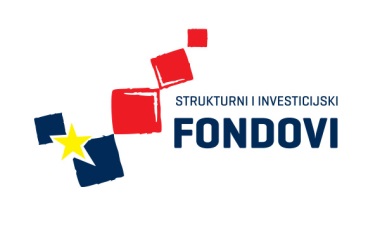 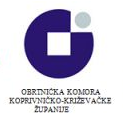 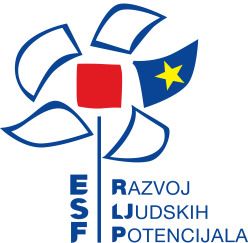 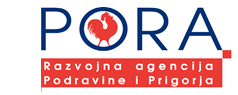 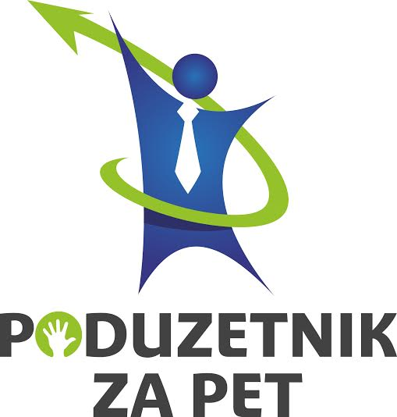 2. RADIONICA SEKCIJE SLASTIČARADana 7.10.2015. u prostorima Strukovne škole Đurđevac održana je druga radionica sekcije slastičara, a uoči manifestacije „Medveni dani“. Učenici su izrađivali medenjake i ostale slastice od meda. Sudjelovalo je ukupno 6 sudionika. 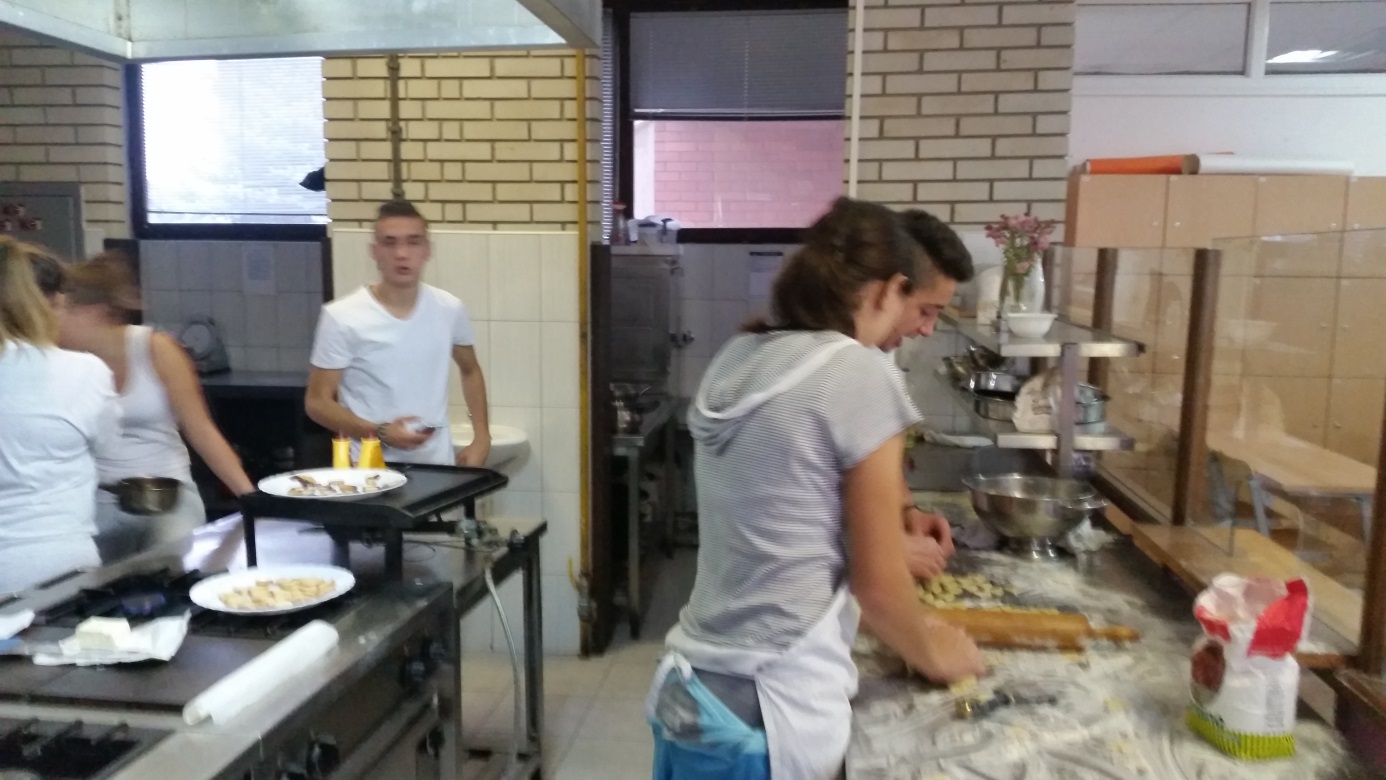 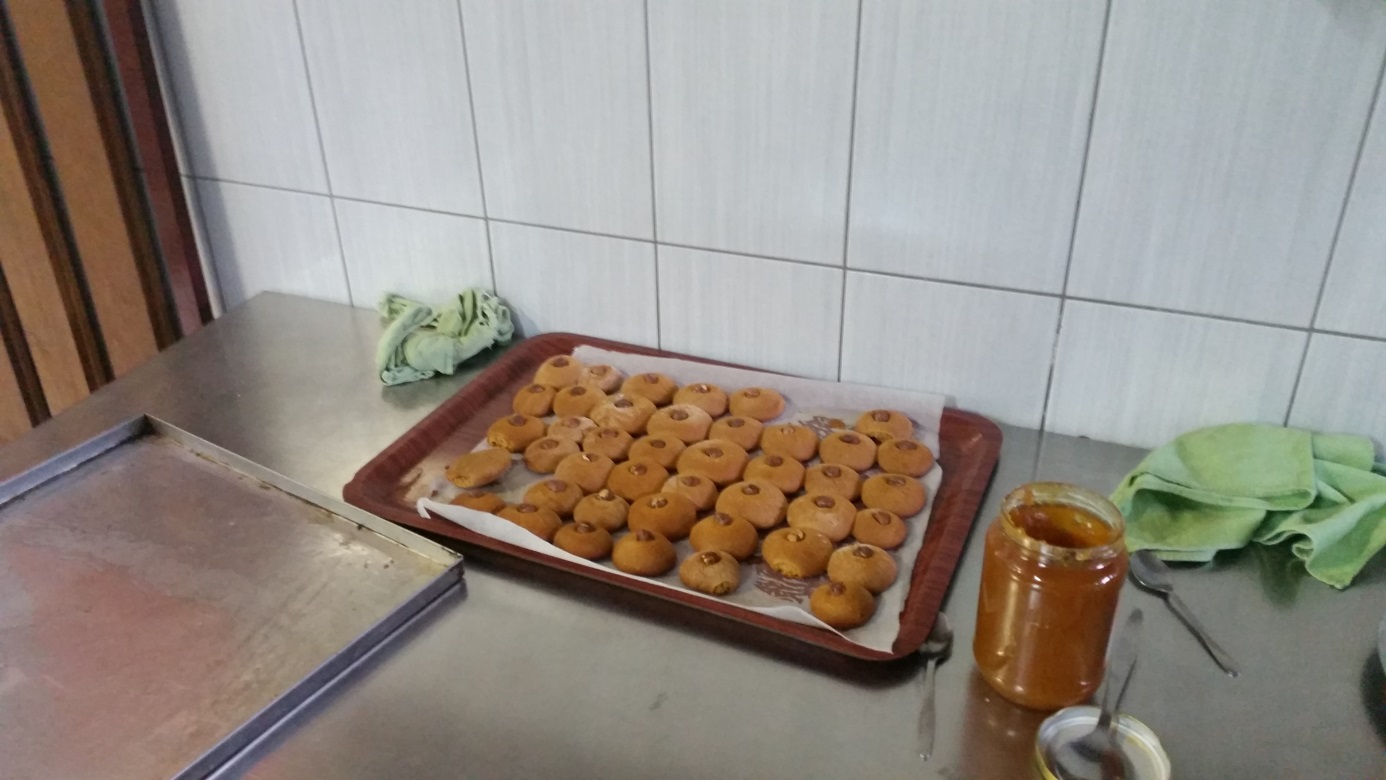 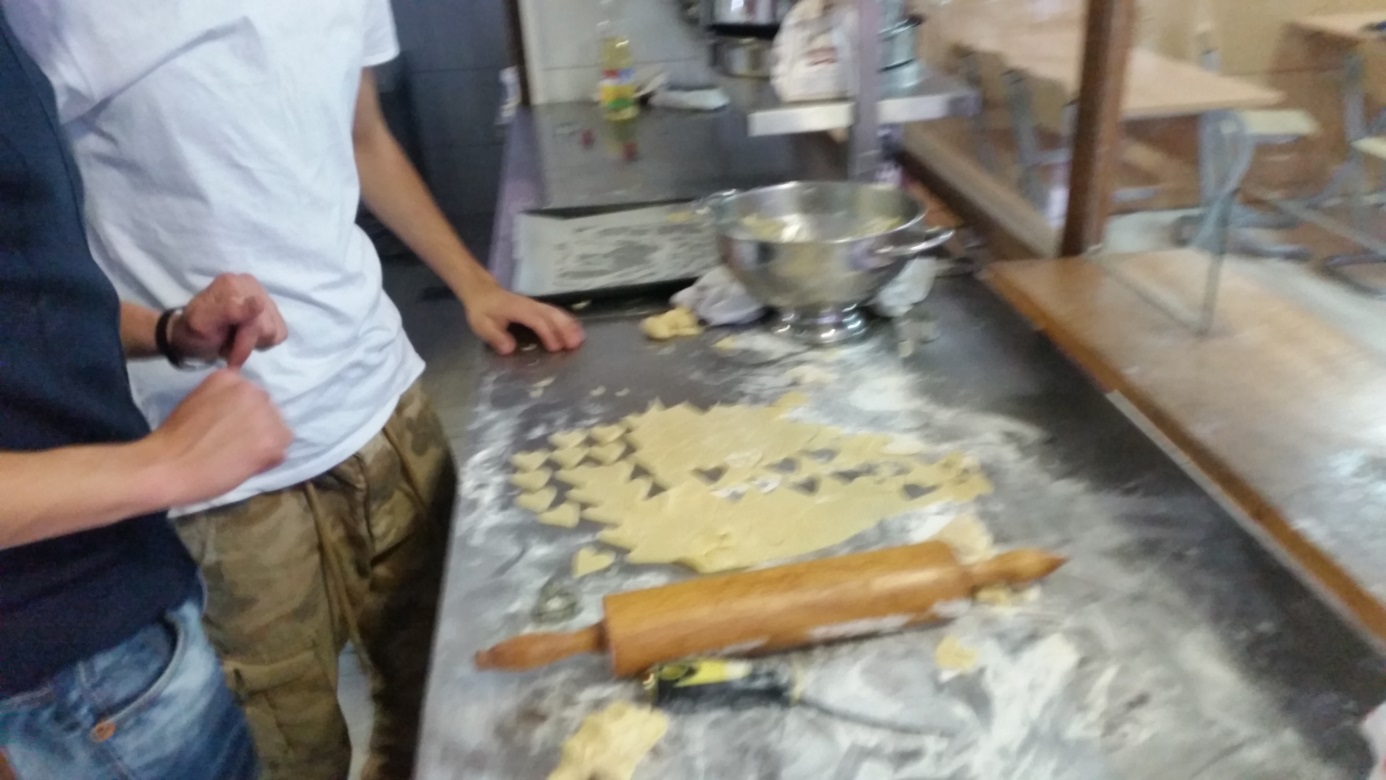 Ulaganje u budućnost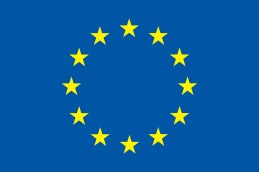 Europska unija 
Projekt je sufinancirala Europska unija iz Europskog socijalnog fonda 